02.06.20Learning Objective: to use a range of sentence structures.Using the Year 3 and 4 spelling list and the Year 5 and 6 spelling list to develop your vocabulary, create your own sentences using the sentence structure techniques modelled below. 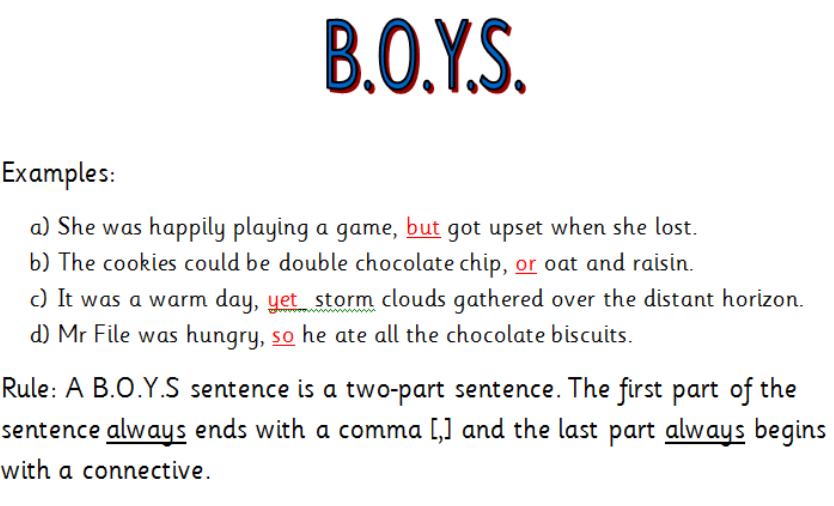 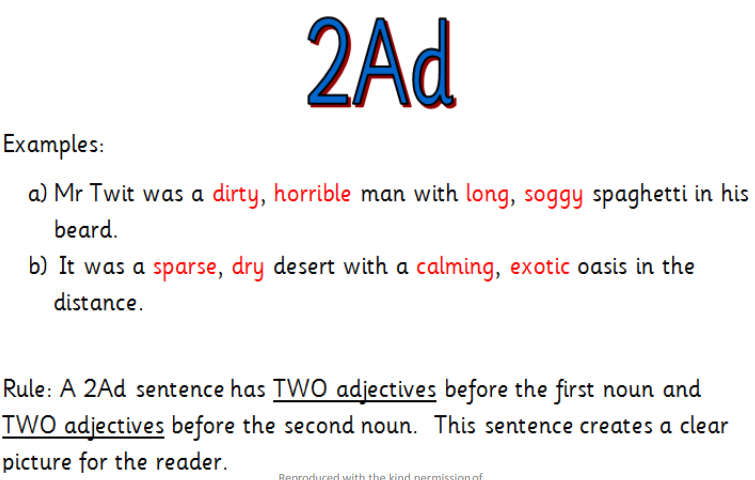 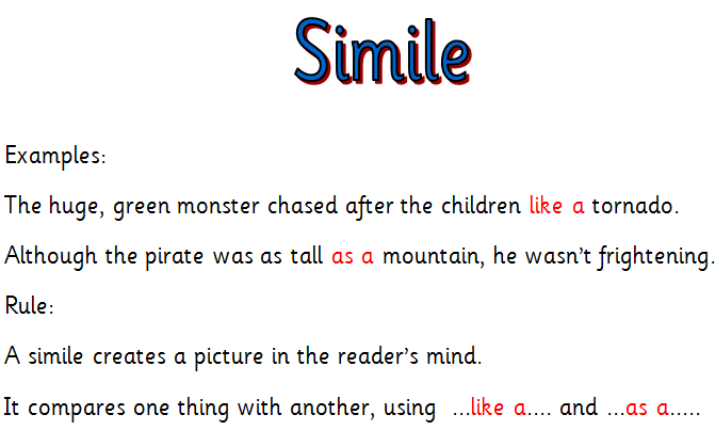 03.06.20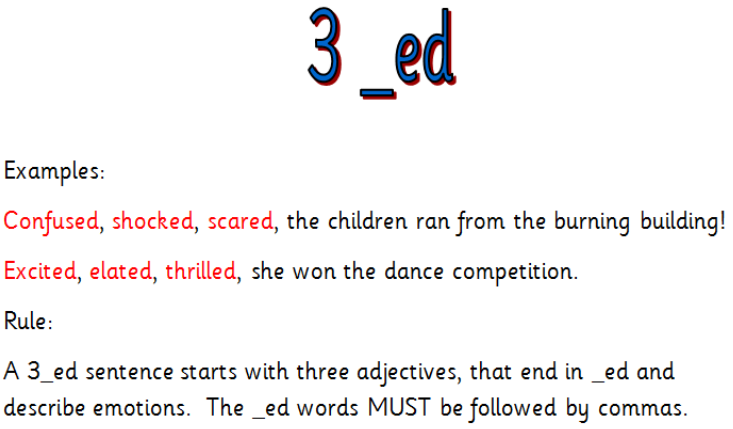 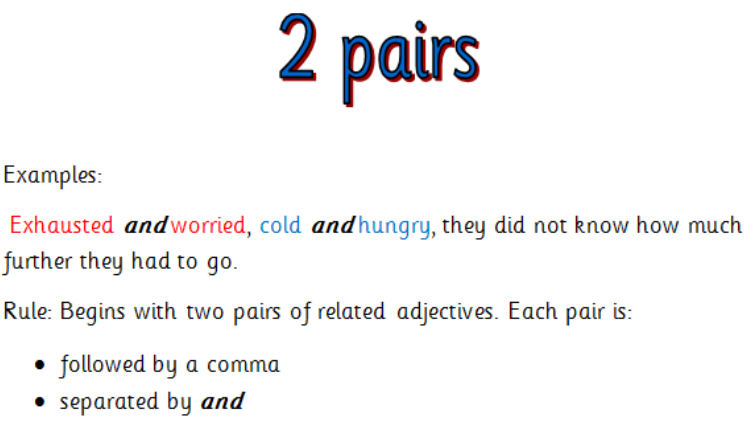 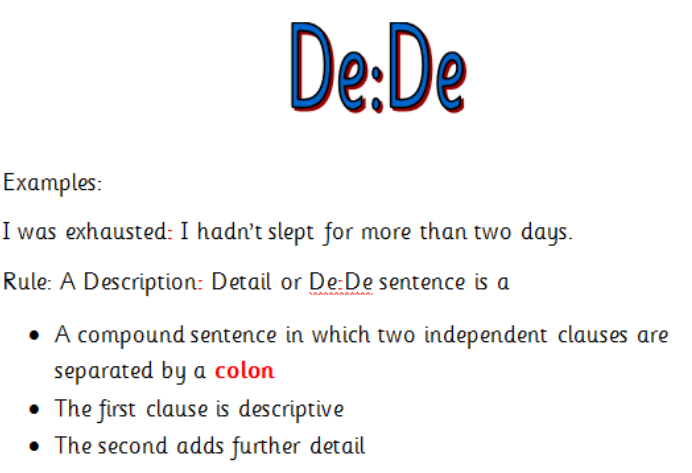 04.06.20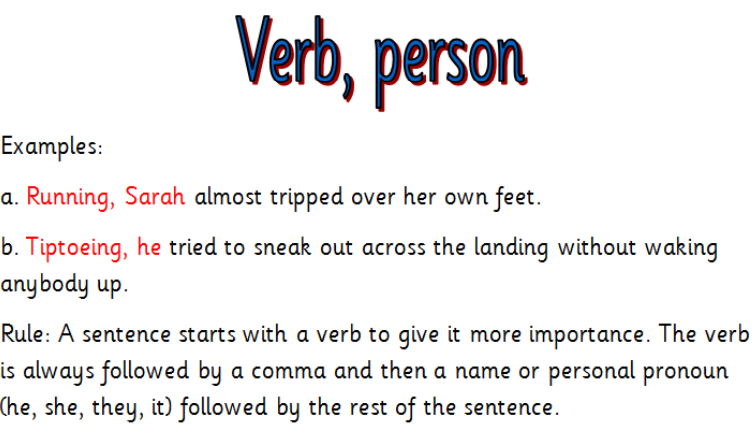 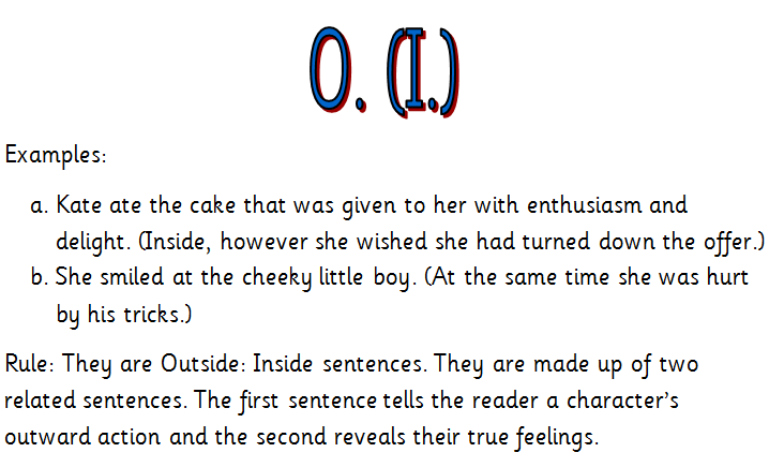 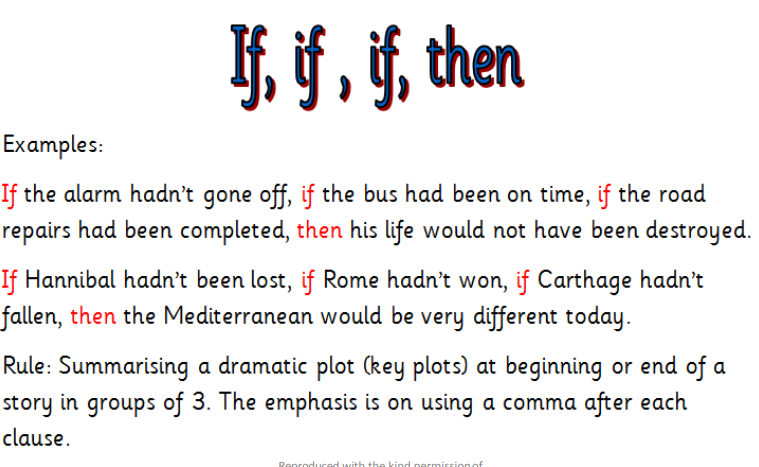 05.06.20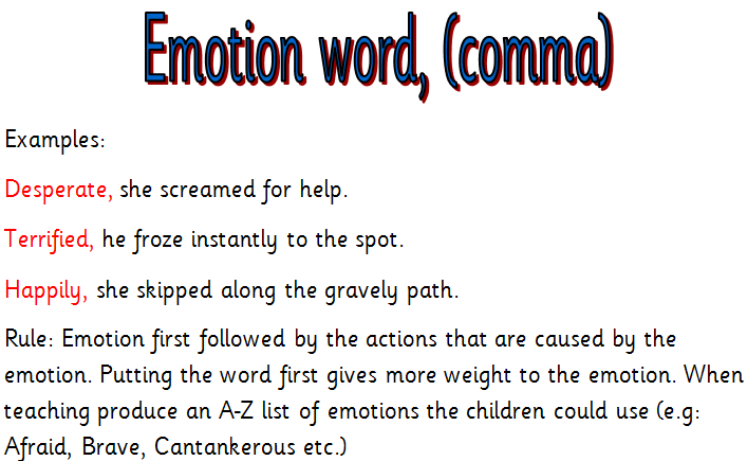 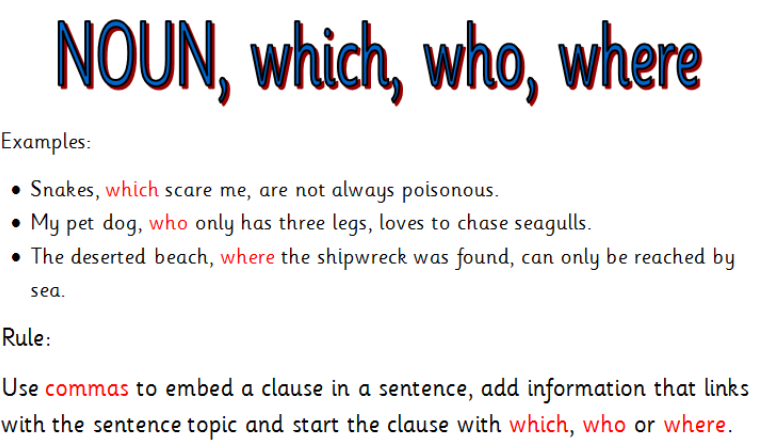 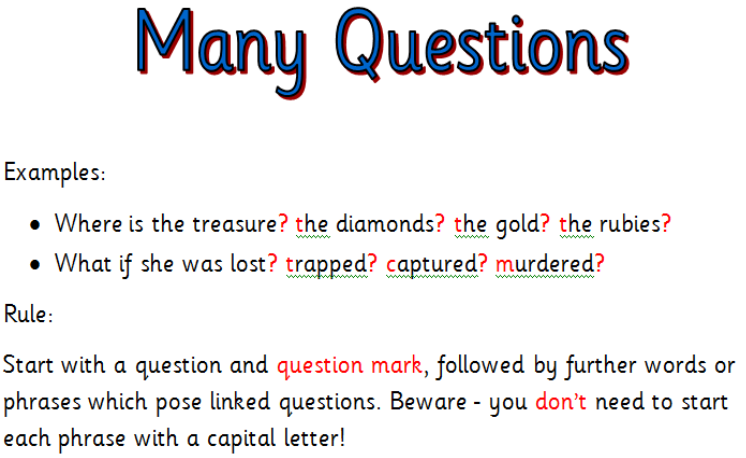 